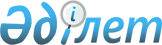 О внесении изменений в приказ Министра внутренних дел Республики Казахстан от 2 декабря 2014 года № 862 "Об утверждении Правил государственной регистрации и учета отдельных видов транспортных средств по идентификационному номеру транспортного средства, подготовки водителей механических транспортных средств, приема экзаменов и выдачи водительских удостоверений"Приказ Министра внутренних дел Республики Казахстан от 26 января 2016 года № 73. Зарегистрирован в Министерстве юстиции Республики Казахстан 25 февраля 2016 года № 13234     Примечание РЦПИ!

      Настоящий приказ вводится в действие с 01.03.2016 г.

      ПРИКАЗЫВАЮ:



      1. Внести в приказ Министра внутренних дел Республики Казахстан от 2 декабря 2014 года № 862 «Об утверждении Правил государственной регистрации и учета отдельных видов транспортных средств по идентификационному номеру транспортного средства, подготовки водителей механических транспортных средств, приема экзаменов и выдачи водительских удостоверений» (зарегистрированный в Реестре государственной регистрации нормативных правовых актов № 10056, опубликованный в газете «Казахстанская правда» от 21 января 2015 года № 12 (27888)), следующие изменения:



      в Правилах государственной регистрации и учета отдельных видов транспортных средств по идентификационному номеру транспортного средства (далее – Правила), утвержденных указанным приказом:



      подпункт 16) пункта 3 изложить в следующей редакции:

      «16) регистрационно-экзаменационный пункт (далее – РЭП) – подразделение ОВД, осуществляющее процедуры по регистрации и учету транспортных средств, в том числе размещенное в зданиях и помещениях Некоммерческого акционерного общества «Государственная корпорация «Правительство для граждан» (далее – Государственная корпорация).»;



      часть первую пункта 11 изложить в следующей редакции:

      «11. Результаты осмотра транспортного средства отражаются в акте регистрации (снятия с учета) транспортного средства по форме согласно приложению 1 к настоящим Правилам, и заверяются подписью должностного лица, проводившего осмотр с указанием его фамилии, даты, в Государственной корпорации результаты осмотра формируются в информационной системе и подтверждаются электронной цифровой подписью сотрудника, уполномоченного осуществлять осмотр транспортного средства.»;



      пункт 13 изложить в следующей редакции:

      «13. Должностные лица РЭП и работники Государственной корпорации при совершении регистрационных действий идентифицируют личность владельцев транспортных средств на основании документа, удостоверяющего личность.»;



      подпункт 4) пункта 16 изложить в следующей редакции: 

      «4) документы, подтверждающие:

      уплату пошлин и сборов, установленных Кодексом Республики Казахстан «О налогах и других обязательных платежах в бюджет» (далее – Налоговый кодекс);

      исполнение расширенных обязательств производителями (импортерами) при первичной регистрации транспортных средств, установленных Экологическим кодексом Республики Казахстан;»; 



      часть вторую пункта 16 изложить в следующей редакции:

      «При обращении владельца транспортного средства в Государственную корпорацию, документы, указанные в подпунктах 1) и 6) настоящего пункта, не представляются.»;



      пункты 25, 26 изложить в следующей редакции:

      «25. Доступ владельцев транспортных средств, к перечню имеющихся в наличии ГРНЗ повышенного спроса (далее – перечень), организуется путем размещения соответствующей информации в помещениях РЭП и Государственной корпорации на стендах и информационных досках.

      26. При обращении владельца транспортного средства должностное лицо РЭП и работник Государственной корпорации производят изъятие из перечня указанного владельцем транспортного средства ГРНЗ повышенного спроса и вносят информацию в ЕИС.»;



      пункт 57 изложить в следующей редакции:

      «57. Для снятия с учета транспортного средства их владельцы (представители владельцев) представляют в РЭП документы, указанные в подпунктах 1), 2), 6), 7), 10) - 13) пункта 16 настоящих Правил, а также сдают в РЭП ГРНЗ. В СРТС производятся записи, соответствующие обстоятельствам снятия с учета транспортного средства, которые заверяются печатью уполномоченного органа по обеспечению безопасности дорожного движения.

      При обращении владельца транспортного средства в Государственную корпорацию представляются документы, указанные в подпунктах 2), 7), 9) - 13) пункта 16 настоящих Правил.

      Снятие с учета транспортных средств физических лиц осуществляется после предоставления документа, подтверждающего уплату налога на транспортное средство в порядке, установленном Налоговым кодексом – для плательщиков налога или документа, подтверждающего право на освобождение от уплаты налога.

      Допускается снятие с учета транспортного средства без его предъявления на осмотр по месту регистрации при условии представления владельцами заверенного печатью акта осмотра, выданного должностным лицом уполномоченного органа в сфере обеспечения безопасности дорожного движения по месту фактического нахождения транспортного средства на момент осмотра.

      Снятие с учета производится только после исполнения запросов об отсутствии каких-либо ограничений на снятие с учета по месту прежней регистрации транспортного средства, уточнения учетных данных транспортного средства и сведений о его владельце.

      После принятия решения должностным лицом уполномоченного органа по обеспечению безопасности дорожного движения о снятии транспортного средства с учета информация об этом немедленно направляется в РЭП по месту прежней регистрации транспортного средства.»;



      пункт 59 изложить в следующей редакции:

      «59. Транспортное средство, подлежащее утилизации, снимается с учета при представлении документов, указанных в подпунктах 1), 2), 7) и 11) пункта 16 настоящих Правил, без осмотра. СРТС и ГРНЗ сдаются в РЭП. При отсутствии СРТС, ГРНЗ на утилизируемое транспортное средство владельцем транспортного средства в письменной форме указываются обстоятельства их утраты. При этом осуществляется проверка по информационным ресурсам ОВД.

      При обращении владельца транспортного средства в Государственную корпорацию представляются документы, указанные в подпунктах 2), 7), 11) пункта 16 настоящих Правил.»;



      пункт 64 изложить в следующей редакции:

      «64. Снятие с учета транспортных средств юридических лиц при реализации их физическим лицам производится на основании документов, указанных в подпунктах 1), 6), 7), 9), 11), 12) и 13) пункта 16 настоящих Правил, разрешения государственных (коммунальных) органов, осуществляющих по отношению к юридическим лицам функции субъекта права государственной (коммунальной) собственности (для юридических лиц, находящихся в государственной собственности). При этом в регистрационный документ вносится запись: «Автомобиль снят с учета в связи с продажей гражданину Ф.И.О.(при его наличии), адрес места жительства, серия, номер документа, удостоверяющего личность.

      При обращении владельца транспортного средства в Государственную корпорацию документы, указанные в подпунктах 1), 6) пункта 16 настоящих Правил, не представляются.»;



      приложение 1 к Правилам изложить в редакции по форме, согласно  приложению 1 к настоящему приказу;



      в Правилах приема экзаменов и выдачи водительских удостоверений (далее – Правила), утвержденных указанным приказом:



      пункт 2 изложить в следующей редакции:

      «2. Прием экзаменов, выдача гражданам водительских удостоверений категорий «А», «В», «С», «D», «ВЕ», «СЕ», «DЕ» «Tm», «Tb», подкатегорий «A1, B1, C1, D1, С1Е и D1E», осуществляется регистрационно-экзаменационными подразделениями органов внутренних дел (далее – РЭП), в том числе размещенных в зданиях и помещениях Некоммерческого акционерного общества «Государственная корпорация «Правительство для граждан» (далее – Государственная корпорация).»;



      подпункт 9) пункта 34 изложить в следующей редакции:

      «9) интеграцию с автоматизированными информационными системами Государственной корпорации.»;



      подпункт 3) пункта 77 исключить;



      подпункт 9) пункта 77 изложить в следующей редакции:

      «9) при обращении в Государственную корпорацию документ, указанный в подпункте 1) настоящего пункта, не представляется.»;



      пункты 80, 81 изложить в следующей редакции:

      «80. Для получения водительского удостоверения в связи с его заменой, лицом предоставляются:

      1) при обращении в РЭП – документы, указанные в подпунктах 1), 2), 4), 6), 8) пункта 77 настоящих Правил и ранее выданное водительское удостоверение, а при изменении фамилии, имени, отчества (при его наличии), документ, подтверждающий перемену анкетных данных;

      2) при обращении в Государственную корпорацию – документы, указанные в подпунктах 2), 4), 6), 8) пункта 77 настоящих Правил и ранее выданное водительское удостоверение, а при изменении фамилии, имени, отчества (при его наличии), документ, подтверждающий перемену анкетных данных;

      3) при обращении посредством веб-портала «электронного правительства» – документы, указанные в подпунктах 2), 4), пункта 77 настоящих Правил, а при изменении фамилии, имени, отчества (при его наличии), документ, подтверждающий перемену анкетных данных.

      При истечении срока действия водительского удостоверения право на управление транспортными средствами восстанавливается после сдачи теоретического и практического экзаменов. При этом, практический экзамен принимается на транспортном средстве высшей категории.

      81. Для получения водительского удостоверения в связи с получением дополнительных категорий, подкатегорий, лицом представляются документы, указанные в подпунктах 1), 2), 4) - 8) пункта 77 настоящих Правил, а также ранее выданное водительское удостоверение.»;



      подпункт 4) пункта 82 исключить;



      пункт 85 изложить в следующей редакции:

      «85. Лица, указанные в пункте 84 настоящих Правил, получившие за границей водительские удостоверения страны пребывания, которые отвечают требованиям Конвенции Организации объединенных наций (далее – ООН) «О дорожном движении» (от 8 ноября 1968 года), обменивают их на водительское удостоверение Республики Казахстан на основании оригинала водительского удостоверения, его перевода на государственный или русский язык, документов, указанных в подпунктах 1), 2), 4), 6), 8) пункта 77 настоящих Правил без сдачи теоретического и практического экзаменов в РЭП.»;



      пункт 89 изложить в следующей редакции:

      «89. Для получения водительского удостоверения в связи с его утратой, лицом представляются документы, указанные в подпунктах 1), 2), 4), 6), 8) пункта 77 настоящих Правил.»;



      пункт 97 изложить в следующей редакции:

      «97. Восстановление водительского удостоверения уничтоженного с истечением срока хранения после лишения права управления производится на основании информации с РЭП об их уничтожении, а также предоставления документов, согласно подпунктам 1), 2), 4), 6) пункта 77 настоящих Правил и сдачи теоретического и практического экзаменов. При этом, практический экзамен принимается на транспортном средстве высшей категории.»;



      приложение 7 к Правилам изложить в редакции по форме согласно  приложению 2 к настоящему приказу.



      2. Комитету административной полиции Министерства внутренних дел Республики Казахстан обеспечить:

      1) государственную регистрацию настоящего приказа в Министерстве юстиции Республики Казахстан;

      2) в течение десяти календарных дней после государственной регистрации настоящего приказа в Министерстве юстиции Республики Казахстан направление его копии на официальное опубликование в периодические печатные издания и информационно-правовую систему «Әділет»;

      3) в течение десяти календарных дней после государственной регистрации настоящего приказа в Министерстве юстиции Республики Казахстан направление его копии в Республиканское государственное предприятие на праве хозяйственного ведения «Республиканской центр правовой информации» Министерства юстиции Республики Казахстан для размещения в Эталонном контрольном банке нормативных правовых актов Республики Казахстан;

      4) в течение десяти календарных дней после государственной регистрации настоящего приказа в Министерстве юстиции Республики Казахстан его размещение на официальном интернет-ресурсе Министерства внутренних дел Республики Казахстан и на интранет-портале государственных органов;

      5) в течение десяти календарных дней после государственной регистрации настоящего приказа в Министерстве юстиции Республики Казахстан представление в Юридический департамент Министерства внутренних дел Республики Казахстан сведений об исполнении мероприятий, предусмотренных подпунктами 2), 3) и 4) настоящего приказа.



      3. Начальникам Департаментов внутренних дел областей, городов Алматы и Астаны:

      1) обеспечить изучение и соблюдение требований настоящего приказа личным составом органов внутренних дел;

      2) организовать работу органов внутренних дел в соответствии с требованиями настоящего приказа.



      4. Контроль за исполнением настоящего приказа возложить на заместителя министра внутренних дел Тургумбаева Е.З. и Комитет административной полиции Министерства внутренних дел Республики Казахстан (Лепеха И.В.).



      5. Настоящий приказ вводится в действие с 1 марта 2016 года и подлежит официальному опубликованию.      Министр внутренних дел

      Республики Казахстан

      генерал-полковник полиции                  К. Касымов      «СОГЛАСОВАНО»

      И.о. министра по инвестициям и развитию

      Республики Казахстан

      ____________ Ж. Касымбек

      27 января 2016 года      «СОГЛАСОВАНО»

      Министр национальной экономики

      Республики Казахстан

      ____________ Е. Досаев

      1 февраля 2016 года

Приложение 1         

к приказу Министра внутренних дел

Республики Казахстан     

от 26 января 2016 года № 73  Приложение 1         

к Правилам государственной   

регистрации и учета отдельных 

видов транспортных средств по 

идентификационному номеру   

транспортного средства    Форма                Акт регистрации (снятия с учета) транспортного средстваВ РЭП/Государственную корпорацию____________________________________

____________________________________________________________________

       (фамилия, имя, отчество (при его наличии)/наименование

                             юридического лица)

Представлены документы для _________________________________________

____________________________________________________________________

ИИН /БИН ______________ Дата рождения (для физических лиц) _________

                                                 (число, месяц, год)

Документ удостоверяющий личность____________________________________

                     (наименование, серия, номер, когда и кем выдан)

Адрес ______________________________________________________________

__________________________________ Телефон _________________________               Сведения о транспортном средствеVIN ________________________________________________________________

Гос. номер _____________________ Номер шасси _______________________

Марка, Модель _________________ Номер кузова _______________________

Предприятие-изготовитель ____________ Цвет _________________________

Вид ТС ________________ Мощность двигателя (кВт/л.с.) ______________

Объем двигателя (см.куб) _____________________

Категория ТС __________ Разрешенная максимальная масса kg __________

Год выпуска _________________ Масса без нагрузки, kg _______________

Свидетельство регистрации ТС _______________________________________

                                   (серия, номер, дата выдачи)                    Представитель владельца_____________________________________________________________________

            (фамилия, имя, отчество (при его наличии))

_____________________________________________________________________

Дата рождения __________ Документ удостоверяющий личность ___________

                                                  (число, месяц, год)

_____________________________________________________________________

            (наименование, серия, номер, когда, кем выдан)

Проживающий _________________________________________________________

_____________________________________ Телефон _______________________

Доверенность ________________________________________________________

                      (когда, кем выдана, номер реестра)

«___»_____________ 20 __ г. Подпись владельца _______________________

выдан ГРНЗ _____________________ СРТС ____________________________           Служебные отметки должностного лица ОВД

                 Заключение должностного лица ОВДСведения о транспортном средстве по результатам осмотра:

ГРНЗ ___________________ Предприятие-изготовитель __________________

Категория ТС _______________________________________________________

Идентификационный номер (VIN) ______________________________________

Год выпуска ______________ Марка, модель ___________________________

Номер шасси (рамы) _________________________________________________

Номер кузова _______________________________________________________

Цвет ______________________ Результат осмотра ______________________

                                              (исправен, неисправен)

Должностное лицо ОВД _______________________________________________

                               (подпись или код) (фамилия)

Проведена проверка по базе угнанного и похищенного автотранспорта

____________________________________________________________________

                       (результат, дата, время)

____________________________________________________________________

    (подпись должностного лица, проводившего проверку, фамилия)                      Приняты от владельца____________________________________ серия ______ № ________________

(наименование регистрационного документа)

Регистрационные знаки _____________ количество _____________________

СРТС/Паспорт ТС серия _________ № __________________________________

_______________________________ серия __________ № _________________

(документ, подтверждающий право собственности)

Знаки «Транзит»_____________________ количество ____________________

Свидетельство о регистрации залога _________________________________

Квитанции об оплате (счет-фактура) №

____________________________________________________________________

Иные документы:_____________________________________________________

            (заключение ответственного сотрудника о производстве или

                         отказе регистрационного действия)

«___»_______ 20__ г. ______________________________________________

                                    (подпись)                        Выданы владельцусерия ______ № ____________________________________________________

                    (наименование регистрационного документа)

Регистрационные знаки ______________ Знаки «Транзит» ______________

СРТС серия __________________ № ___________________________________

Иные документы:____________________________________________________

                                       «___»______________ 20 __ г.

Должностное лицо ОВД/сотрудник

Государственной корпорации_______________________________________

                                       (подпись, фамилия)

      Настоящим подтверждаю свое согласие на использование личных

сведений, составляющих охраняемую законом тайну, содержащихся в

информационных системах, на подписание от моего имени работником

Государственной корпорации запроса в форме электронного документа на

получение настоящей государственной услуги, а также на изготовление

работником Государственной корпорации моего фотоизображения и его

дальнейшее использование в рамках оказания настоящей государственной

услуги. Услугополучатель __________________________________ _________

                 (фамилия, имя, отчество (при его наличии)) (подпись)

Приложение 2          

к приказу Министра внутренних дел

Республики Казахстан     

от 26 января 2016 года № 73  Приложение 7          

к Правилам приема экзаменов и  

выдачи водительских удостоверенийФорма                       Бланк на выдачу водительского удостоверенияВ РЭП/Государственную корпорацию___________________________________

___________________________________________________________________

                    (область, город, район)

Ф.И.О (при его наличии)____________________________________________

___________________________________________________________________

год рождения __________________ ИИН _______________________________

место рождения ____________________________________________________

___________________________________________________________________

                         (область, город)

проживающего ______________________________________________________

работающего _______________________________________________________

Документ удостоверяющий личность серии ____, № ____________________

выдано_____________________________________________________________

                                (когда, кем)

заменить, выдать дубликат водительского удостоверения _____________

                                              (ненужное зачеркнуть)

водительское удостоверение серии ________ № _______________________

получил в _________________________________________________________

                          (область, край, республика)

___________________________________________________________________

                        (число, месяц, год)

«__» _____ 20__ г. водительское удостоверение было утеряно (украдено)

при следующих обстоятельствах _____________________________________

                                            (изложить)

прилагаю следующие документы:

___________________________________________________________________

___________________________________________________________________

Справка из РОВД по факту кражи (если украдено)_____________________

Отметки, необходимые при утере (краже) ВУ:_________________________

Подпись услугополучателя___________________________________________

Документы для замены, выдачи дубликата принял должностное лицо РЭП

_____________________

      (подпись)

Служебные отметки:

Выданы: водительские удостоверения серии ______, № ________________

«____» __________ 20__ г.

Оператор РЭП ______________________________________________________

                                     (подпись)

      Настоящим подтверждаю свое согласие на использование личных

сведений, составляющих охраняемую законом тайну, содержащихся в

информационных системах, на подписание от моего имени работником

Государственной корпорации запроса в форме электронного документа на

получение настоящей государственной услуги, а также на изготовление

работником Государственной корпорации моего фотоизображения и его

дальнейшее использование в рамках оказания настоящей государственной

услуги. Услугополучатель __________________________________ _________

                 (фамилия, имя, отчество (при его наличии)) (подпись)
					© 2012. РГП на ПХВ «Институт законодательства и правовой информации Республики Казахстан» Министерства юстиции Республики Казахстан
				